SZTUKATORSKA OPRAWA KOMINKA NA PODDASZU – 2 SZT DOT. ZADANIE  IV,  CZ. A-6,  POZ. 1 Kominek lewy wymiary otworu:  szer.78/88, wys.od podłogi 102/108cm, wys. wewnętrzna 95cm RYS.1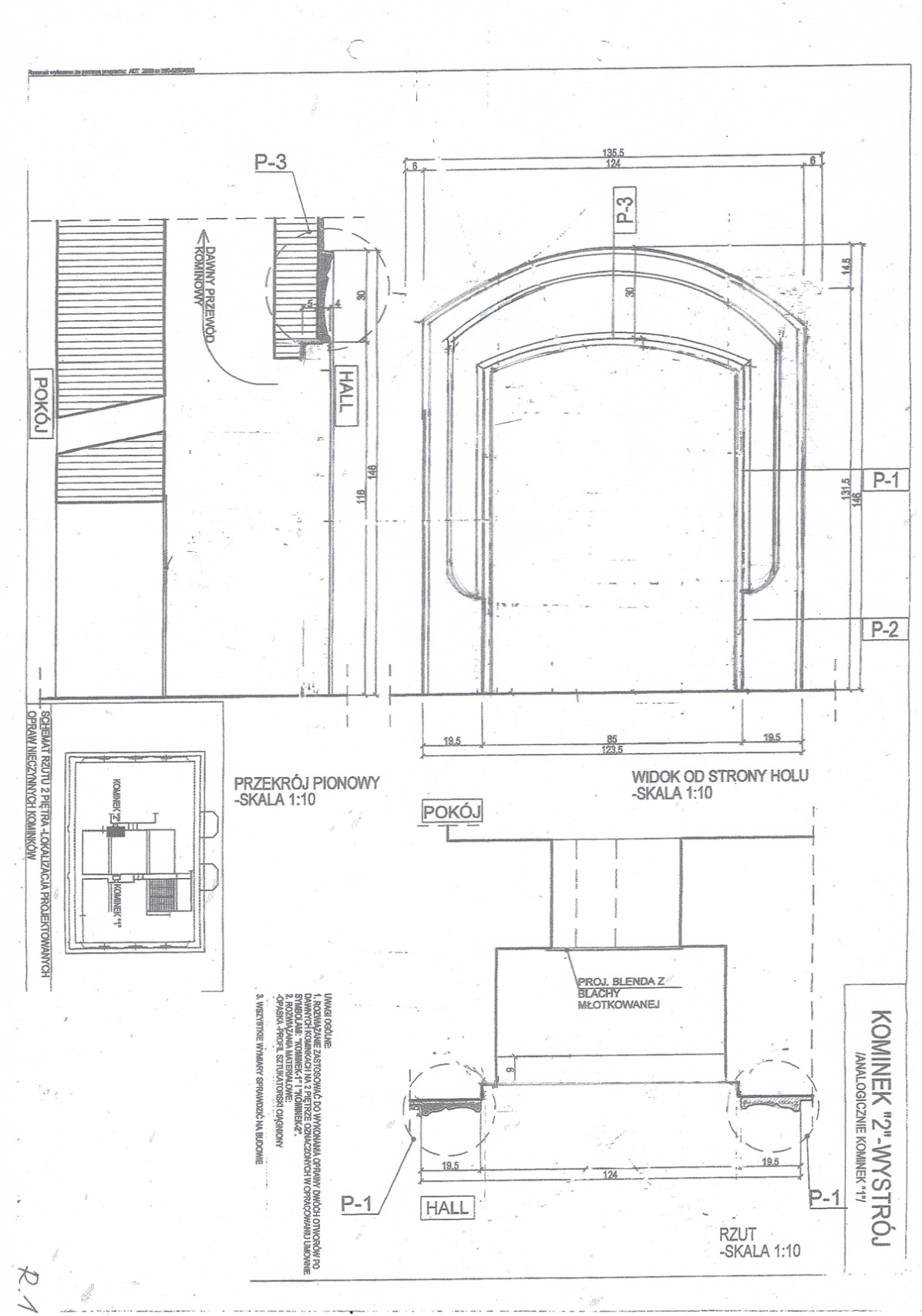 SZTUKATORSKA OPRAWA KOMINKA NA PODDASZU – 2 SZT DOT. ZADANIE  IV,  CZ. A-6,  POZ. 1 Kominek lewy wymiary otworu:  szer.75/85, wys.od podłogi 113, wys. wewnętrzna 107 cm RYS.2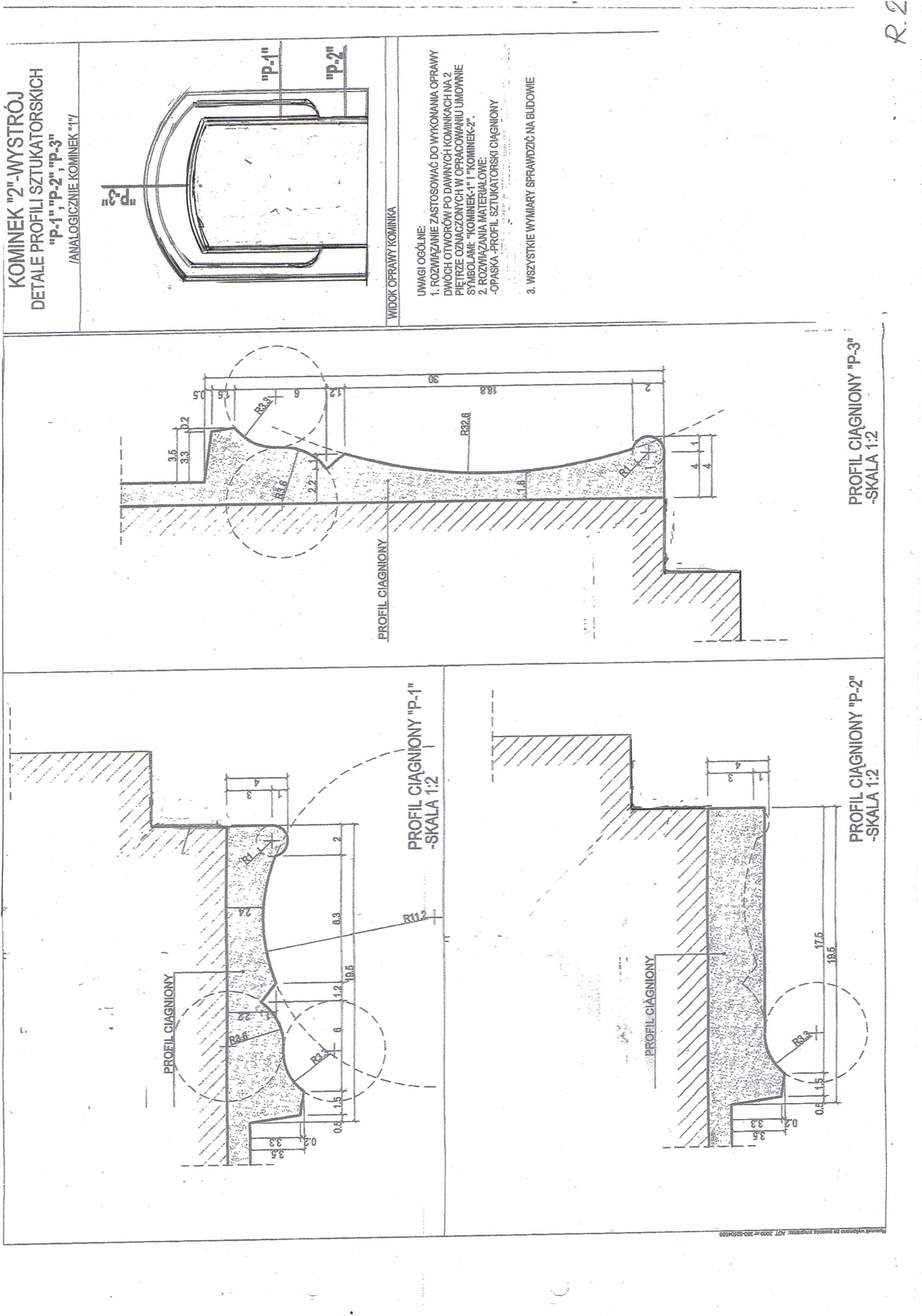 Oprawy wykonać z zaprawy sztukatorskiej gipsowej ciągnionej. Pomalować na biało. Wykończyć wnętrze kominków – wysłony tylnych otworów – z blachy stalowej wym ok.40x50 cm, wykończyć podłogi ceglane palenisk – uzupełnienie spoin i powierzchni cegły.Do kominków  wstawić wolnostojące parawany mosiężne wg wzoru historycznego  istniejącego na piętrze  fot. 1 lub nowoczesne z zakupu fot.2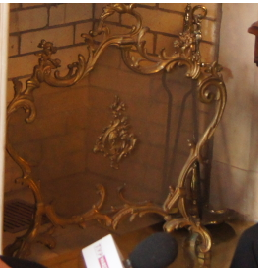 Fotografia nr 1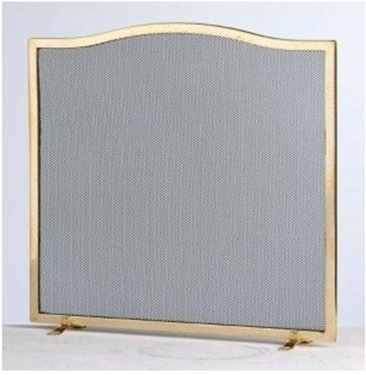 Fotografia nr 2